NOTES: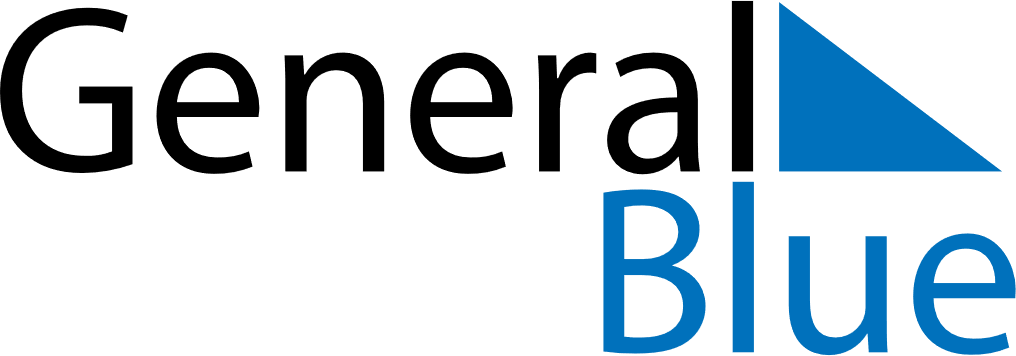 2018 – Q1   2018 – Q1   2018 – Q1   2018 – Q1   2018 – Q1   2018 – Q1   JanuarySundayMondayMondayTuesdayWednesdayThursdayFridaySaturdayJanuary1123456January788910111213January1415151617181920January2122222324252627January2829293031JanuaryFebruarySundayMondayMondayTuesdayWednesdayThursdayFridaySaturdayFebruary123February455678910February1112121314151617February1819192021222324February2526262728FebruaryMarchSundayMondayMondayTuesdayWednesdayThursdayFridaySaturdayMarch123March455678910March1112121314151617March1819192021222324March2526262728293031March